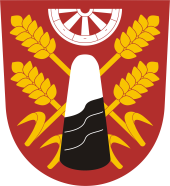  Zápis č. 10/2016ze zasedání zastupitelstva obce Úžice                              ze dne 7.12.2016konaného v zasedací místnosti obecního úřadu ÚžiceZačátek zasedání 18, 00 hod. Přítomni: starosta obce David Hrdlička, místostarosta obce Petr Tichý,                   Zastupitelé: Mg.Marcela Beránková, Iva Dědková, Tomáš Libich, Josef Jech, Jan Richter, Josef Beneš                   Omluveni: Jiří KlvanOvěřovatelé zápisu: J. Beneš, T. LibichZapisovatel: Ludmila KlvanováHlasování o ověřovatelích - Jednohlasně schválenoStarosta obce přivítal přítomné zastupitele a následně prohlásil zasedání za usnášeníschopné. Zastupitelé se sešli v počtu 8 z 9 členů. Dále seznámil zastupitele s navrženým programem jednání. Program:Kontrola usnesení z 20.10.2016Rozpočet na rok 2017Úprava rozpočtu č.4/2016Vyřazení majetku při inventuřeRůzné a Diskuse Hlasování o programu - Jednohlasně schválenKontrola usnesení z 20.10.2016Starosta obce seznámil zastupitele s plněním usnesení ze dne 20.10.2016Usnesení č.1/9/16: Zastupitelstvo obce schvaluje uzavřením smlouvy na organizaci výběrového řízení na dodávku stavebních prací od společnosti S.I.K, s.r.o. za cenu 60 000,-Kč bez DPH.Smlouva zatím není podepsánaUsnesení č.2/9/16: Zastupitelstvo obce schvaluje uzavření smlouvy o zřízení služebnosti (vedení veřejné komunikační sítě) „č. 71010-007900, PS 12ochranná opatření před vlivy VVN v k.ú. Úžice“ a „ 71010-007900, Výškov-Čechy střed V, ochrana před VVN,VPI“.již je zapsáno i na KNUsnesení č.3/9/16: Zastupitelstvo obce schvaluje pořízení autobusových zastávek od firmy „mm cité 1“ o velikosti 2 x 3m a 2 x 5 m  za nabídkovou cenu 187 097,- Kč bez DPH.zastávky budou namontovány příští týdenRozpočet na rok 2017Rozpočet na rok 2017 je navržen jako vyrovnaný ve výši 19.070 100,-Kč. Návrh rozpočtu je přílohou č.1 zápisu.Návrh usnesení č.1/10/16: Zastupitelstvo obce schvaluje předložený rozpočet na rok 2017 jako vyrovnaný. (Příloha č.1)Hlasování: Jednohlasně schválenoÚprava rozpočtu č. 4/2016Rozpočtová úprava se v příjmech zvyšuje o 70 000,-KčNávrh usnesení č.2/10/16: Zastupitelstvo obce schvaluje rozpočtovou úpravu č. 4 dle přiloženého návrhu. Tato úprava zvyšuje příjmy o 70 000,-Kč. (Příloha č. 2)Hlasování: Jednohlasně schválenoNávrh na vyřazení dlouhodobého majetkuMajetek navržený na vyřazení je buď již nefunkční, neopravitelný, nebo by náklady na opravu byly nerentabilní (například kopírka minolta – celý návrh je součástí zápisu jako příloha č. 3) Bude se vyřazovat majetek v pořizovací hodnotě 434 357,-Kč.Návrh usnesení č.3/10/16: Zastupitelstvo obce schvaluje návrh na vyřazení dlouhodobého majetku dle přiloženého soupisu. (Příloha č. 3.)Hlasování: Jednohlasně schválenoRůzné, diskuseNávrh rozpočtu na rok 2017 pro ZŠ a MŠ ÚžicePaní ředitelka předložila žádost o schválení rozpočtu na rok 2017 ve výši 1. 045 000,-Kč. V příštím roce dojde k navýšení rozpočtu přibližně o 55 000,-Kč z důvodu rekonstrukce úklidové místnosti, nákupu bojleru, videotelefonu a výmalby školy.Návrh usnesení č.4/10/16: Zastupitelstvo obce schvaluje závazné ukazatele a návrh rozpočtu na rok 2017 pro ZŠ a MŠ Úžice dle předloženého návrhu. Platby budou zasílány v měsíčních splátkách.(Návrh je součástí zápisu jako příloha č. 4.)Hlasování: Jednohlasně schválenoŽádost o sponzorský dar – ZŠ VeltrusyZákladní škola Veltrusy, z důvodu docházení několika dětí z naší obce do veltruské ZŠ, nás požádala o sponzorský dar na dovybavení počítačové učebny.Návrh usnesení č.5/10/16: Zastupitelstvo obce schvaluje sponzorský dar pro ZŠ Veltrusy na dovybavení počítačové učebny ve výši 5000,-Kč na každého žáka z obce Úžice navštěvujícího ZŠ Veltrusy. Hlasování:  ANO –  0, NE –  8, ZDRŽEL SE – 0Toto usnesení nebylo přijato.Žádost o finanční příspěvek – Hospic sv. ŠtěpánaHospic sv. Štěpána v Litoměřicích nás požádal o finanční příspěvek z důvodu umístění 2 našich občanů v tomto zařízení.Návrh usnesení č.6/10/16: Zastupitelstvo obce schvaluje finanční příspěvek na provoz hospicu sv. Štěpána v Litoměřicích ve výši 30 000,-Kč.Hlasování: Jednohlasně schválenoPříkazní smlouva na VŘ na dodavatele energiíPan Jech navrhl a zpracoval změnu dodavatele energií za levnější. Navrhuje jako příkazníka firmu A- Tender, smlouva je bezplatná.Návrh usnesení č.7/10/16: Zastupitelstvo obce schvaluje uzavření příkazní smlouvy s firmou A-TENDER na Elektronické výběrové řízení na dodavatele energií.Před podpisem bude smlouva po právní stránce zkontrolována panem Slunečkem.Hlasování: Jednohlasně schválenoINFOOznámení cen vodného a stočného na rok 2017 od VKMVodárny Kladno – Mělník oznamují cenu vodného a stočného pro rok 2017 – Voda pitná a užitková – 53,24 Kč s DPH a voda odkanalizovaná – 39.68 Kč s DPH.Oznámení ČEZ distribuce o termínech rekonstrukce NN v ulicích Příčná a Průběžná, Dolní, Horní a Spojovacívedoucím plánování investic a údržby nám bylo sděleno, že rekonstrukce NN ulic Příčná a Průběžná bude projekčně dokončeno cca v dubnu 2017 a ulic Dolní, Horní a Spojovací na konci roku 2017. Proto bude nutné rekonstrukci komunikací v těchto ulicích těmto rekonstrukcím přizpůsobit.Výstavba mrazírenské haly – EUROFROST a.s.Na jednání se dostavil pan Mgr. Ing. Tomáš Urban z Firmy EUROFROST a.s. aby představil jejich záměr, výstavbu mrazírenské haly v areálu v Úžicích, a požádal o stanovisko obecního zastupitelstva k tomuto záměru.Škola NetřebaV obci Netřeba proběhla anketa „Jaké by občané Netřeby viděli využití budovy bývalé školy do budoucna?“V Netřebě je k trvalému pobytu přihlášeno 82 občanů nad 18 let.Ankety se zúčastnilo pouze 21 občanů.Většina občanů byla pro prodej nebo pro zřízení obchodu.ch) Smlouva o služebnosti stezky a cestyTato smlouva se zřizuje na základě žádosti pana Černého  pro pozemek 194/18 v k.ú Kopeč z pozemku obce č. 194/13 v k.ú. Kopeč.Návrh usnesení č.8/10/16: Zastupitelstvo obce schvaluje uzavření smlouvu o služebnosti a cesty s panem Jiřím Veselým jako oprávněným ze služebnosti. Smlouva se zřizuje k pozemku č 194/13 ve prospěch pozemku č. 194/18 v k.ú. KopečHlasování: Jednohlasně schválenoPaní Beránková navrhuje panu starostovi finanční odměnu ve výši 40 000,-Kč.Usnesení č.9/10/16: Zastupitelstvo obce schvaluje dar starostovi za rok 2016 ve výši 40 000,-Kč.Hlasování: ANO – 7 , NE –  0, ZDRŽEL SE – 1  - HrdličkaDnes se sešel finanční výbor, aby zkontroloval vyúčtování poskytnutých dotací místním spolkům.Paní Beránková informuje o výsledku kontroly tímto výsledkem: TJ Sokol a SK Úžice splnily všechny podmínky dotace.Zastupitelé se dohodly, že čerpání dotace z 15.11. prodlouží do 30.11.2016Svaz zahrádkářů vrátil zůstatek dotace 395,-Kč do pokladny obce. SDH bude vracet celkem 13 327,-Kč. Přeplatek musí být vrácen do 15.12.2016.Usnesení č.10/10/16: Zastupitelstvo obce schvaluje prodloužení čerpání dotace do 30.11.2016, nevyčerpané částky jednotlivé organizace vrátí obci Úžice. Hlasování: Jednohlasně schválenoDiskuseStarosta informuje OZ o dnešním neúspěšném jednání s paní starostkou PČOS ,,SOKOLA“. Sokolovnu bezplatně místní organizaci sokolů nepřevedou. Jediným možným způsobem je převod za úplatu. Na závěr starosta poděkoval všem přítomným za účast a ukončil zasedání.Konec zasedání v 20,00 hod.V Úžicích 7.12.2016Zapsala: Klvanová LudmilaZápis byl zpracován 8.12.2016Souhrn usnesení k zápisu č. 10/2016 ze 7.12.2016Usnesení č.1/10/16: Zastupitelstvo obce schvaluje předložený rozpočet na rok 2017 jako vyrovnaný. (Příloha č.1)Usnesení č.2/10/16: Zastupitelstvo obce schvaluje rozpočtovou úpravu č. 4 dle přiloženého návrhu. Tato úprava zvyšuje příjmy o 70 000,-Kč. (Příloha č. 2)Usnesení č.3/10/16: Zastupitelstvo obce schvaluje návrh na vyřazení dlouhodobého majetku dle přiloženého soupisu. (Příloha č. 3.)Usnesení č.4/10/16: Zastupitelstvo obce schvaluje závazné ukazatele a návrh rozpočtu 1 045 000 Kč na rok 2017 pro ZŠ a MŠ Úžice dle předloženého návrhu. Platby budou zasílány v měsíčních splátkách. (Návrh je součástí zápisu jako příloha č. 4.)Návrh usnesení č.5/10/16: Zastupitelstvo obce schvaluje sponzorský dar pro ZŠ Veltrusy na dovybavení počítačové učebny ve výši 5000,-Kč na každého žáka z obce Úžice navštěvujícího ZŠ Veltrusy.Toto usnesení nebylo přijato.Usnesení č.6/10/16: Zastupitelstvo obce schvaluje finanční příspěvek na provoz hospicu sv. Štěpána v Litoměřicích ve výši 30 000,-Kč.Usnesení č.7/10/16: Zastupitelstvo obce schvaluje uzavření příkazní smlouvy s firmou A-TENDER na Elektronické výběrové řízení na dodavatele energií.Před podpisem bude smlouva po právní stránce zkontrolována panem Slunečkem.Usnesení č.8/10/16: Zastupitelstvo obce schvaluje uzavření smlouvu o služebnosti a cesty s panem Jiřím Veselým jako oprávněným ze služebnosti. Smlouva se zřizuje k pozemku č 194/13 ve prospěch pozemku č. 194/18 v k.ú. KopečUsnesení č.9/10/16: Zastupitelstvo obce schvaluje dar starostovi za rok 2016 ve výši 40 000,-Kč.Usnesení č.10/10/16: Zastupitelstvo obce schvaluje prodloužení čerpání dotace do 30.11.2016. Ověřovatelé zápisu:Josef Beneš …………………………            Libich Tomáš	…………………………..Hrdlička David  …………………………..Starosta obce